Welcome to Acres of Fun Summer Day Camp!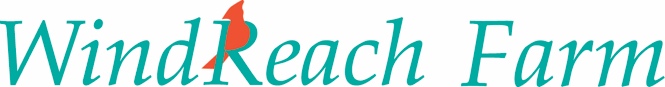 WindReach Farm is once again thrilled to offer an inclusive summer day camp for children ages 6 to 13. All children are welcome, and depending on needs, we will ask that some children be accompanied by a support person or caregiver provided and paid for by the family or outside organization.To help us better understand your camper’s particular needs, we ask that you complete the following form. Please complete a separate form for each camper you are registering.  We may follow-up with a phone call or in-person interview to ensure we understand each camper’s circumstances. Please fill out the form in full. If there is any information missing, you will be contacted. Please submit your completed registration form to acresoffun@windreachfarm.org Once your registration is confirmed, you will be given payment options such as e-transfer or cheque to our accounting department.Thank you for your interest in WindReach Farm Acres of Fun Summer Camp. We look forward to receiving your registration. If you have any questions please feel free to email acresoffun@windreachfarm.orgCamper InformationFull Name:								 Female	  Male	  Other	   Choose not to specify Birth Date:						Height/Weight: Health Card Number: 				Medication:Allergies, Reaction and Treatment:Other Medical Concerns (e.g. seizures, pain):Has the camper been to WindReach Farm before?If yes, which programs:Does the camper have a specific medical diagnosis or exceptionalities? Please describe: Please advise us of the following: SCHOOL SCHEDULE Does your camper have additional assistance at school? (ie. Education assistant):  Yes /  NoIf so, what does their schedule look like? MOBILITYIs this camper at risk of falling?  Yes /  NoMobility devices/personal support required:Does this camper use braces or orthotics?  Yes /  NoDoes this camper require hand-over-hand assistance?  Yes /  NoASSISTANCE REQUIRED IN THE WASHROOM: Does this camper require assistance in the washroom?  Yes /  NoIf yes, we will give you a call to learn more. ASSISTANCE REQUIRED WITH MEALS:Does this camper require assistance to eat?  Yes /  NoIf yes, we will give you a call to learn more.  COMMUNICATION:Does this camper require assistance to communicate?  Yes /  NoPreferred method of communication:  Verbal   Gestures   Pictures   Communication device/book   Other:How does the camper indicate “Yes” and “No”?BEHAVIOUR SUPPORT PLAN: (please note that our camp takes place in a large, busy farm environment):Camper’s reaction to loud/sudden noises:Camper’s reaction to new smells (e.g. farm-related smells):Camper’s reaction to large groups of people:Camper’s risk of running away from group:Camper’s risk of harming others:Camper’s risk of harming themselves:What triggers behaviour? How can it be prevented? What can we do to help?What types of activities does the camper enjoy?Contact Information & Authorized Pick-upParent/Legal Guardian Name:Full Address:Phone Number(s) and best time to call:Email Address:Parent/Legal Guardian Name:Full Address:Phone Number(s) and best time to call:Email Address:Emergency Contact #1:Phone Number(s):Relationship to Camper:Emergency Contact #2:Phone Number(s):Relationship to Camper:Authorized People for Drop Off/Pick UpREGISTRATION 2024 Registration Deadlines•	Registration opens November 1, 2023FEESEarly bird rate ends January 31.Early bird rate is $300 per week for 5 day weeks Early bird rate is $240 per week for 4 day weeks The regular rate starts as of February 1stRegular rate is $350 per week for 5 day weeks Regular rate is $280 per week for 4 day weeksBEFORE AND AFTER CAREBefore care is $30 per week After care is $30 per week Both before and after care is $50 per week PAYMENTPayment is due upon confirmation of registration.  Please e-transfer funds to accounting@windreachfarm.org once registration has been confirmed.If registering more than one child, you may combine the payment or send separate, just let us know in the message section.  HOURSWindReach Farm’s Acres of Fun Summer Day Camp runs from 9 am to 4 pm Monday through Friday. At an additional cost, before care is available from 8-9 am and after care from 4-5 pm, or both. Pick-up after 5 may be subject to late fees at a rate of $1/minute.    CANCELLATION POLICY:In the case of cancellation, a $50 administrative fee is non-refundable.  Campers may withdraw from camp with at least two weeks advance notification prior to the start date of the week that they have been registered for. Otherwise, any cancellations will be charged the full weekly fee. Please read and fill out the forms below: Liability Release(Camper)__________________________ would like to participate in available Animal Workshops such as; grooming, walking, brushing and petting of various animals around the farm.  I acknowledge the risks, and potential for risk, involved in these activities.  However, I feel that the possible benefits to this camper are greater than the risks assumed.  I hereby, intending to be legally bound, for myself, my heirs as assigns, executors or administrators, waive and release forever, all claims for damages against WindReach Farm, its Board of Directors, Instructors, Therapists, Aids, Volunteers and/or Employees for any and all injuries and/or losses I/my son/my daughter/my ward may sustain while participating in various Animal Workshops.Signature: ____________________________________________________ Date: ____________________Witness: _______________________________________________Photo ReleasePlease check off  of the boxes below: I hereby consent to and authorize      I do not consent to and authorizethe use and reproduction by WindReach Farm of any and all photographs and/or any other audiovisual materials taken of this camper, for promotional printed material, educational activities, exhibitions, or for any other use for the benefit of the programs run by WindReach Farm.Signature: ____________________________________________________ Date: ____________________Authorization to Contact Yes /  NoDo you wish to receive WindReach Farm’s regular communications?WindReach Farm does not sell its’ mailing list and you may unsubscribe at any time.Signature: ____________________________________________________ Date: ____________________Please send this form to acresoffun@windreachfarm.org to complete your registration. For administrative use only: Payment: First NameLast NameMobile # Relationship to camperWindReach Farm Acres of Fun Summer Day Camp Dates 2024Weeks at Camp (please check all that apply):      Week 1: Tuesday July 2 – Friday July 5Please note this is a shortened week with lower registration fees due to Canada Day.    Week 2: Monday July 8 – Friday July 12    Week 3: Monday July 15 – Friday July 19      Week 4: Monday July 22 – Friday July 26       Week 5: Monday July 29 – Friday August 2     Week 6: Tuesday August 6 – Friday August 9Please note this is a shortened week with lower registration fees due to the Civic Holiday.    Week 7: Monday August 12 – Friday August 16    Week 8: Monday August 19 – Friday August 23Before/After Care: Would you like to enrol your camper for before and/or after care?  Yes /  NoBefore Care:  Yes /  NoAfter Care:  Yes /  NoCamper name (1 per form)# weeksRegular  weekShort week (4 days)AM Care?8-9 AM$30/weekPM Care?4-5 PM $30/weekBoth AM & PM?$50/weekTotal